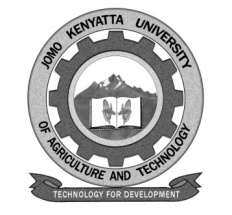 W1-2-60-1-6JOMO KENYATTA UNIVERSITY OF AGRICULTURE AND TECHNOLOGYUNIVERSITY EXAMINATIONS 2019/2020SECOND YEAR FIRST SEMESTER EXAMINATION FOR THE DEGREE OF BACHELOR OF SCIENCE IN WATER AND ENVIRONMENT MANGEMENTSBT 2278: PRINCIPLES OF ECOLOGYDATE:  DECEMBER, 2019		                                                                      TIME: 2 HOURS   INSTRUCTIONS: 	ANSWER QUESTION ONE (COMPULSORY) AND ANY OTHER TWO QUESTIONSQUESTION ONE: 30 MARKSa.	Distinguish the following terms:-	i.	Habitat and Niche.							(2 marks)	ii.	Species richness and species composition.			(2 marks)	iii.	Pollution and Eutrophication.					(2 marks)	iv.	Transect and quadrat.						(2 marks)	v.	R-selected and K-selected species.				(2 marks)b.	Briefly describe ecological pyramids.					(6 marks)c.	Explain the factors that affects pupation size.				(4 marks)d.	Outline ten (10) types of ecological interactions.			(5 marks)e.	Using a minimum of five species illustrate a food web and a food chain.	(5 marks)QUESTION TWO: 20 MARKSDiscuss characteristics, composition and structure of a community.QUESTION THREE: 20 MARKSDiscuss the threats to biodiversityQUESTION FOUR: 20 MARKSDescribe the nitrogen cycle